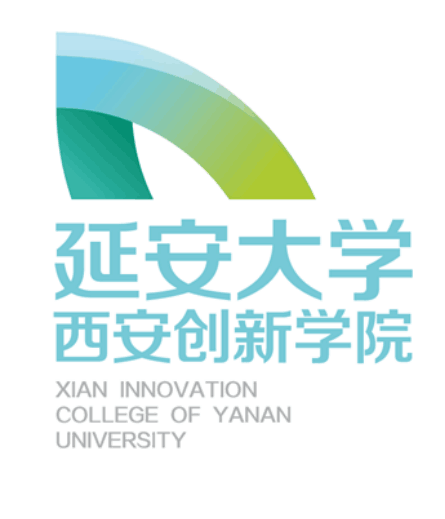  延安大学西安创新学院《大学生就业指导》课程实践课时考核表               姓名:               专业:	               学号:大学生职业发展与就业指导教研室《大学生就业指导》课程实践课时考核表使用须知：签到卡只限本人使用，私自涂改无效。此卡用来记录应届毕业生参加就业讲座和招聘会的具体情况。签到卡将用于课程实践成绩的统计，请自行妥善保管。此卡下载后自行打印（正反面打印）。大学生职业发展与就业指导教研室制类别场次时间主题审核人（部门）讲座讲座讲座讲座讲座招聘会招聘会招聘会招聘会招聘会其他其他其他